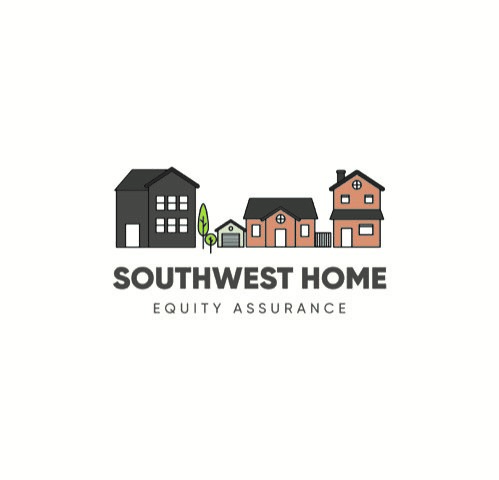                                                                      5334 West 65th Street • Chicago, IL 60638                                                                                    		Phone: 773-735-2000 • Fax: 773-735-6222                                                                           www.swhomeequity.org             La solicitud de membresía para el Southwest Home Equity Assurance ProgramInformación de dueño de la propiedad/el solicitanteNombre(s): 								 Application No. 		El Domicilio: 								 Código postal: 		Numero de teléfono de día: 				   Celular:					   Numero de teléfono de noche:  		__________________________________________Correo electrónico						______________________________     Sí, envíe por correo electrónico las últimas actualizaciones del programa.¿Cómo oíste del programa? • Correo • Vecino • Periódico • Miembro • FamiliaDescripción de la propiedad: • 1 unidad - 2 unidades $ 125. • 3 - 4 unidades $ 150. • 5 - 6 unidades $ 200.¿El solicitante tiene una evaluación certificada actual? (Menos de seis meses)	 Si	 NoPor favor, coloque una marca de verificación  cada caja de abajo y sus iniciales en la derecha	        Iniciales El solicitante acepta poner la propiedad a disposición de un tasador certificado     del programa.	El solicitante acepta que ha recibido información sobre los derechos, deberes y obligaciones de un miembro y de la Comisión de Gobierno del Programa. 	El solicitante certifica que él / ella o un miembro de la familia ocupa continuamente la propiedad identificada anteriormente como su lugar de residencia principal.  El solicitante ha sido informado y entiende que la aprobación del préstamo de mejoras para el hogar sin intereses de Southwest Home Equity está estrictamente sujeto a las regulaciones de suscripción del banco.Application received by:  										Appraisal fee of $ 			_      paid by  Check (Number ___________) or  CashFirma de aplicante:   							 La fecha			Los propietarios que estén interesados en ser miembros del Southwest Home Equity Assurance Program pueden llamar al 773-735-2000